ЗАДАНИЯ ДЛЯ САМОСТОЯТЕЛЬНОЙ РАБОТЫ (делаем в тетради конспект, сканируем, фотографируем и высылаем)23.03. «Способы обработки металлов»Обработка металла давлениемОбработкой давлением называются процессы получения заготовок или деталей машин силовым воздействием инструмента на исходную заготовку из исходного материала.Пластическое деформирование при обработке давлением, состоящее в преобразовании заготовки простой формы в деталь более сложной формы того же объема, относится к малоотходной технологии.Обработкой давлением получают не только заданную форму и размеры, но и обеспечивают требуемое качество металла, надежность работы изделия.Высокая производительность обработки давлением, низкая себестоимость и высокое качество продукции привели к широкому применению этих процессов.  Классификация процессов обработки давлением Пластическое деформирование в обработке металлов давлением осуществляется при различных схемах напряженного и деформированного состояний, при этом исходная заготовка может быть объемным телом, прутком, листом.По назначению процессы обработки металлов давлением группируют следующим образом:– для получения изделий постоянного поперечного сечения по длине (прутков, проволоки, лент, листов), применяемых в строительных конструкциях или в качестве заготовок для последующего изготовления деталей – прокатка, волочение, прессование;– для получения деталей или заготовок, имеющих формы и размеры, приближенные к размерам и формам готовых деталей, требующих механической обработки для придания им окончательных размеров и заданного качества поверхности – ковка, штамповка.Основными схемами деформирования объемной заготовки являются:– сжатие между плоскостями инструмента – ковка;– ротационное обжатие вращающимися валками – прокатка;– затекание металла в полость инструмента – штамповка;– выдавливание металла из полости инструмента – прессование;– вытягивание металла из полости инструмента – волочение.При выборе металла или сплава для изготовления изделия различными способами обработки давлением учитывается способность материала к данному методу обработки.Прокатка – это способ обработки пластическим деформированием – наиболее распространенный. Прокатке подвергают до 90 % всей выплавляемой стали и большую часть цветных металлов. Способ зародился в XVIII веке и, претерпев значительное развитие, достиг высокого совершенства.Способы прокатки Когда требуется высокая прочность и пластичность, применяют заготовки из сортового или специального проката. В процессе прокатки литые заготовки подвергают многократному обжатию в валках прокатных станов, в результате чего повышается плотность материала за счет залечивания литейных дефектов, пористости, микротрещин. Это придает заготовкам из проката высокую прочность и герметичность при небольшой их толщине.Существуют три основных способа прокатки, имеющих определенное отличие по характеру выполнения деформации: продольная, поперечная, поперечно – винтовая 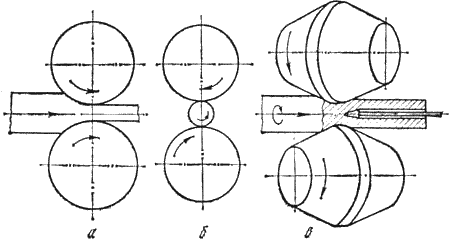 Рис. Схемы основных видов прокатки:а – продольная; б – поперечная; в – поперечно – винтоваяИсходным продуктом для прокатки могут служить квадратные, прямоугольные или многогранные слитки, прессованные плиты или кованые заготовки.Основными технологическими операциями прокатного производства являются подготовка исходного металла, нагрев, прокатка и отделка проката.Подготовка исходных металлов включает удаление различных поверхностных дефектов (трещин, царапин, закатов), что увеличивает выход готового проката.Нагрев слитков и заготовок обеспечивает высокую пластичность, высокое качество готового проката и получение требуемой структуры. Необходимо строгое соблюдение режимов нагрева.Основное требование при нагреве: равномерный прогрев слитка или заготовки по сечению и длине до соответствующей температуры за минимальное время с наименьшей потерей металла в окалину и экономным расходом топлива.Правка прокатаИзделия, полученные прокаткой, часто требуют правки. Иногда правку выполняют в горячем состоянии, например, при производстве толстых листов. Но обычно в холодном состоянии, так как последующее охлаждение после горячей правки может вызвать дополнительное изменение формы.Процесс правки заключается в однократном или многократном пластическом изгибе искривленных участков полосы, каждый раз в обратном направлении.Правку можно выполнять и растяжением полосы, если напряжения растяжения будут превышать предел текучести материала.  Продукция прокатного производства Форма поперечного сечения называется профилем проката. Совокупность профилей различной формы и размеров - сортамент.В зависимости от профиля прокат делится на четыре основные группы: листовой, сортовой, трубный и специальный. В зависимости от того нагретая или холодная заготовка поступает в прокатные валки – горячий и холодный.Листовой прокат из стали и цветных металлов подразделяется на толстолистовой (4…60 мм), тонколистовой (0,2…4мм) и жесть (менее 0,2 мм). Толстолистовой прокат получают в горячем состоянии, другие виды листового проката – в холодном состоянии.Прокатку листов и полос проводят в гладких валках.Среди сортового проката различают:заготовки круглого, квадратного и прямоугольного сечения для ковки и прокатки;простые сортовые профили (круг, квадрат, шестигранник, полоса, лента);фасонные сортовые профили:Прессование Прессование – вид обработки давлением, при котором металл выдавливается из замкнутой полости через отверстие в матрице, соответствующее сечению прессуемого профиля.Это современный способ получения различных профильных заготовок: прутков диаметром 3…250 мм, труб диаметром 20…400 мм с толщиной стенки 1,5…15 мм, профилей сложного сечения сплошных и полых с площадью поперечного сечения до 500 см2.Технологический процесс прессования включает операции:подготовка заготовки к прессованию (разрезка, предварительное обтачивание на станке, так как качество поверхности заготовки оказывает влияние на качество и точность профиля);нагрев заготовки с последующей очисткой от окалины;укладка заготовки в контейнер ;непосредственно процесс прессования;отделка изделия (отделение пресс-остатка, разрезка).Прессование производится на гидравлических прессах с вертикальным или горизонтальным расположением плунжера, мощностью до 10 000 т.ВолочениеСущность процесса волочения заключается в протягивании заготовок через сужающееся отверстие (фильеру) в инструменте, называемом волокой. Конфигурация отверстия определяет форму получаемого профиля. Схема волочения представлена на рис.11.7.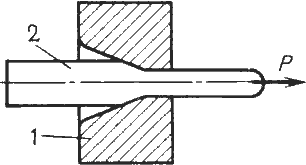 Рис. Схема волоченияВолочением получают проволоку диаметром 0,002…4 мм, прутки и профили фасонного сечения, тонкостенные трубы, в том числе и капиллярные. Волочение применяют также для калибровки сечения и повышения качества поверхности обрабатываемых изделий. Волочение чаще выполняют при комнатной температуре, когда пластическую деформацию сопровождает наклеп, это используют для повышения механических характеристик металла, например, предел прочности возрастает в 1,5…2 раза.Исходным материалом может быть горячекатаный пруток, сортовой прокат, проволока, трубы. Волочением обрабатывают стали различного химического состава, цветные металлы и сплавы, в том числе и драгоценные.Основной инструмент при волочении – волоки различной конструкции. Волока работает в сложных условиях: большое напряжение сочетается с износом при протягивании, поэтому их изготавливают из твердых сплавов. Для получения особо точных профилей волоки изготавливают из алмаза.Ковка Ковка – способ обработки давлением, при котором деформирование нагретого (реже холодного) металла осуществляется или многократными ударами молота или однократным давлением пресса.Ковкой получают разнообразные поковки массой до 300 т.Первичной заготовкой для поковок являются:слитки, для изготовления массивных крупногабаритных поковок;прокат сортовой горячекатаный простого профиля (круг, квадрат).Ковка может производиться в горячем и холодном состоянии.Холодной ковке поддаются драгоценные металлы – золото, серебро; а также медь. Технологический процесс холодной ковки состоит из двух чередующихся операций: деформации металла и рекристаллизационного отжига. В современных условиях холодная ковка встречается редко, в основном в ювелирном производстве.Горячая ковка применяется для изготовления различных изделий, а также инструментов: чеканов, зубил, молотков и т.п.30.03 «Диэлектрические материалы»Диэлектрик — материал, основным электрическим свойством которого является способность поляризоваться в электрическом поле (ГОСТ 19880-74). Диэлектрический материал предназначен для использования его диэлектрических свойств (ГОСТ 21515-76). Важным свойством диэлектриков является их высокое удельное электрическое сопротивление (107- КРОм м).Электрическая проводимость диэлектриков зависит от внешних факторов, таких, как температура, давление, влажность, а также от наличия примесей в диэлектриках и приложенного напряжения. Она обычно растет с повышением температуры, может повышаться с увеличением приложенного напряжения и повышением влажности. Для гигроскопичных волокнистых материалов электрическая проводимость может уменьшаться с повышением температуры в результате уменьшения влажности материала и начинает расти только после удаления значительной доли влаги.При использовании диэлектриков в качестве диэлектрических материалов при внешних воздействиях учитываются такие характеристики, как нагревостойкость, стойкость к термоударам, холодостойкость, дугостойкость, химостойкость, радиационная стойкость, короно- стойкость, трекингостойкость, влагостойкость, водостойкость, водопоглощение, гропико- стойкость, плеснестойкость, влагопоглощение и старение диэлектрика.Наибольшая по количеству и стоимости часть выпускаемых промышленностью диэлектрических материалов предназначена для использования в качестве электроизоляционных материалов. Согласно ГОСТ 21515-76 электроизоляционные материалы делятся на следующие виды.Электроизоляционный слоистый пластик — электроизоляционный материал, состоящий из слоев волокнистого наполнителя, связанных термореактивным связующим. Листовой электроизоляционный слоистый пластик выпускают в виде листов, фасонный — в виде различных форм поперечного сечения (стержней, трубок, цилиндров). В зависимости от вида волокнистого наполнителя производят гетинакс, текстолит, асботекстолит, асбогетинакс, стеклотекстолит.Электроизоляционный фольгированный материал — листовой или рулонный электроизоляционный материал, облицованный с одной или двух сторон металлической фольгой.Миканит, слюдинит и слюдопласт —слюдосодержащие электроизоляционные материалы на основе пластин щипаной слюды, слюдинитовой и слюдопластовой бумаги соответственно. По назначению выпускают коллекторный, прокладочный, формовочный, гибкий и ленточный миканит, слюдинит и слюдопласт.Пленкосодержащий электроизоляционный материал — листовой или рулонный материал, состоящий из полимерной пленки, склеенной с различными электроизоляционными бумагами, тканями, картонами и другими гибкими материалами. Гибкая электроизоляционная трубка — цилиндрический полый гибкий материал. По способу изготовления и назначению различают лакированные, эластомерные, пластиковые и термоусаживаемые гибкие электроизоляционные трубки.Электроизоляционный лак — раствор пленкообразующих в органических растворителях, создающий после удаления растворителя и высыхания однородную пленку, обладающую электроизоляционными свойствами. По механизму пленкообразования он делится на термопластичные и термореактивные лаки, по режиму сушки — лаки естественной и горячей сушки, по назначению — пропиточные, клеящие и покрывные лаки.Электроизоляционный компаунд — порошкообразный, высоковязкий или жидкий состав без растворителя, применяемый для напыления, заливки или пропитки электроизоляционных материалов, деталей и узлов электрооборудования. По составам различают термопластичные и термореактивные компаунды, по режиму отверждения — компаунды естественного и горячего отверждения.Электроизоляционная лакоткань — рулонный материал, состоящий из ткани, пропитанной электроизолирующим лаком. По виду применяемой ткани она делится на хлопчатобумажные и шелковые лакоткани, стеклоткани и резин осте кл огка 11 и.Электроизоляционный препрег — гибкий материал, состоящий из волокнистой основы и частично отвержденного термореактивпого связующего. Различают препреги обмоточные и формовочные.Электроизоляционный пресс-материал — материал в виде порошка, гранул или рыхлых пучков, состоящих из волокнистого наполнителя и частично отвержденного термореактивного связующего.Большую группу диэлектриков, используемых в качестве изоляционных материалов, составляют жидкие диэлектрики.Значительное развитие получило использование электрических кристаллов. Такие кристаллы излучают и принимают звук и ультразвук, стабилизируют по частоте излучение радиостанций, разграничивают частотные диапазоны в высокочастотной телефонии, служат активными элементами в измерительных приборах, управляют лазерным пучком и т.д. Среди электрических кристаллов центральное место принадлежит сегнего- и пьезоэлектрикам.Сегнетоэлектрик обладает спонтанной поляризацией, направление которой может быть изменено внешним воздействием. Сегнетоэлектрики бывают ионные и дипольные.Сегнетоэластик — диэлектрик, в котором самопроизвольно возникает деформация (ее знак может быть изменен внешними воздействиями).Антисегнетоэлектрик при определенной температуре самопроизвольно переходит в такое состояние с упорядоченным распределением диполей, что спонтанная поляризован- ность остается равной нулю.Сегнетомагнетик обладает сочетанием упорядоченных электрической и магнитной дипольных структур.Пьезоэлектрик поляризуется под действием механических напряжений (прямой пьезоэффект) или деформируется под воздействием электрического поля (обратный пьезоэффект).Пироэлектрик — диэлектрик, на поверхности которого возникают электрические заряды при изменении его температуры.Жидкие кристаллы, относящиеся к полярным диэлектрикам, используют для индикаторов часов и калькуляторов.Требования, предъявляемые к электроизоляционным материалам, сформулированы в ГОСТ 4.73-81.ДатаДисциплинаЗаданиеСрок сдачи23.03МДК 01.02Подготовить конспект в тетради письменно «Способы обработки металлов» 23.03 до 15.0030.03МДК 01.02Подготовить конспект в тетради письменно «Диэлектрические материалы»30.03 до 15.00